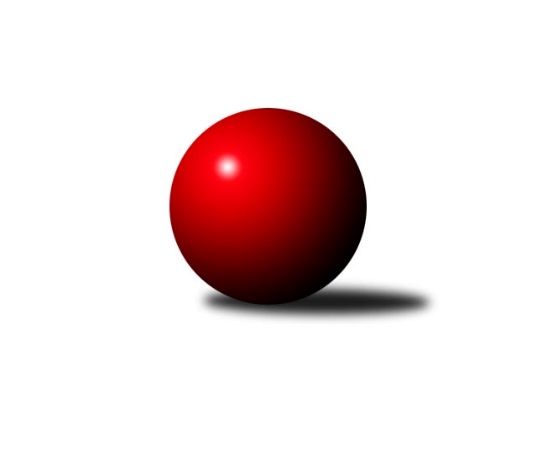 Č.1Ročník 2022/2023	24.5.2024 Mistrovství Prahy 4 2022/2023Statistika 1. kolaTabulka družstev:		družstvo	záp	výh	rem	proh	skore	sety	průměr	body	plné	dorážka	chyby	1.	SC Olympia Radotín C	1	1	0	0	6.0 : 2.0 	(9.0 : 3.0)	2190	2	1571	619	86	2.	SC Olympia Radotín B	1	1	0	0	6.0 : 2.0 	(7.0 : 5.0)	2319	2	1651	668	85	3.	TJ Sokol Praha-Vršovice D	1	1	0	0	5.0 : 3.0 	(7.0 : 5.0)	2015	2	1541	474	114	4.	SK Meteor Praha E	0	0	0	0	0.0 : 0.0 	(0.0 : 0.0)	0	0	0	0	0	5.	TJ Sokol Rudná E	1	0	0	1	3.0 : 5.0 	(5.0 : 7.0)	1975	0	1497	478	117	6.	SK Rapid Praha B	1	0	0	1	2.0 : 6.0 	(5.0 : 7.0)	2205	0	1633	572	104	7.	SK Žižkov Praha E	1	0	0	1	2.0 : 6.0 	(3.0 : 9.0)	2177	0	1606	571	104Tabulka doma:		družstvo	záp	výh	rem	proh	skore	sety	průměr	body	maximum	minimum	1.	SC Olympia Radotín C	1	1	0	0	6.0 : 2.0 	(9.0 : 3.0)	2190	2	2190	2190	2.	TJ Sokol Praha-Vršovice D	1	1	0	0	5.0 : 3.0 	(7.0 : 5.0)	2015	2	2015	2015	3.	SC Olympia Radotín B	0	0	0	0	0.0 : 0.0 	(0.0 : 0.0)	0	0	0	0	4.	TJ Sokol Rudná E	0	0	0	0	0.0 : 0.0 	(0.0 : 0.0)	0	0	0	0	5.	SK Meteor Praha E	0	0	0	0	0.0 : 0.0 	(0.0 : 0.0)	0	0	0	0	6.	SK Žižkov Praha E	0	0	0	0	0.0 : 0.0 	(0.0 : 0.0)	0	0	0	0	7.	SK Rapid Praha B	1	0	0	1	2.0 : 6.0 	(5.0 : 7.0)	2205	0	2205	2205Tabulka venku:		družstvo	záp	výh	rem	proh	skore	sety	průměr	body	maximum	minimum	1.	SC Olympia Radotín B	1	1	0	0	6.0 : 2.0 	(7.0 : 5.0)	2319	2	2319	2319	2.	SK Meteor Praha E	0	0	0	0	0.0 : 0.0 	(0.0 : 0.0)	0	0	0	0	3.	SK Rapid Praha B	0	0	0	0	0.0 : 0.0 	(0.0 : 0.0)	0	0	0	0	4.	TJ Sokol Praha-Vršovice D	0	0	0	0	0.0 : 0.0 	(0.0 : 0.0)	0	0	0	0	5.	SC Olympia Radotín C	0	0	0	0	0.0 : 0.0 	(0.0 : 0.0)	0	0	0	0	6.	TJ Sokol Rudná E	1	0	0	1	3.0 : 5.0 	(5.0 : 7.0)	1975	0	1975	1975	7.	SK Žižkov Praha E	1	0	0	1	2.0 : 6.0 	(3.0 : 9.0)	2177	0	2177	2177Tabulka podzimní části:		družstvo	záp	výh	rem	proh	skore	sety	průměr	body	doma	venku	1.	SC Olympia Radotín C	1	1	0	0	6.0 : 2.0 	(9.0 : 3.0)	2190	2 	1 	0 	0 	0 	0 	0	2.	SC Olympia Radotín B	1	1	0	0	6.0 : 2.0 	(7.0 : 5.0)	2319	2 	0 	0 	0 	1 	0 	0	3.	TJ Sokol Praha-Vršovice D	1	1	0	0	5.0 : 3.0 	(7.0 : 5.0)	2015	2 	1 	0 	0 	0 	0 	0	4.	SK Meteor Praha E	0	0	0	0	0.0 : 0.0 	(0.0 : 0.0)	0	0 	0 	0 	0 	0 	0 	0	5.	TJ Sokol Rudná E	1	0	0	1	3.0 : 5.0 	(5.0 : 7.0)	1975	0 	0 	0 	0 	0 	0 	1	6.	SK Rapid Praha B	1	0	0	1	2.0 : 6.0 	(5.0 : 7.0)	2205	0 	0 	0 	1 	0 	0 	0	7.	SK Žižkov Praha E	1	0	0	1	2.0 : 6.0 	(3.0 : 9.0)	2177	0 	0 	0 	0 	0 	0 	1Tabulka jarní části:		družstvo	záp	výh	rem	proh	skore	sety	průměr	body	doma	venku	1.	SC Olympia Radotín B	0	0	0	0	0.0 : 0.0 	(0.0 : 0.0)	0	0 	0 	0 	0 	0 	0 	0 	2.	SK Žižkov Praha E	0	0	0	0	0.0 : 0.0 	(0.0 : 0.0)	0	0 	0 	0 	0 	0 	0 	0 	3.	TJ Sokol Rudná E	0	0	0	0	0.0 : 0.0 	(0.0 : 0.0)	0	0 	0 	0 	0 	0 	0 	0 	4.	SK Rapid Praha B	0	0	0	0	0.0 : 0.0 	(0.0 : 0.0)	0	0 	0 	0 	0 	0 	0 	0 	5.	SC Olympia Radotín C	0	0	0	0	0.0 : 0.0 	(0.0 : 0.0)	0	0 	0 	0 	0 	0 	0 	0 	6.	TJ Sokol Praha-Vršovice D	0	0	0	0	0.0 : 0.0 	(0.0 : 0.0)	0	0 	0 	0 	0 	0 	0 	0 	7.	SK Meteor Praha E	0	0	0	0	0.0 : 0.0 	(0.0 : 0.0)	0	0 	0 	0 	0 	0 	0 	0 Zisk bodů pro družstvo:		jméno hráče	družstvo	body	zápasy	v %	dílčí body	sety	v %	1.	Karel Svoboda 	SC Olympia Radotín C 	1	/	1	(100%)	2	/	2	(100%)	2.	Petr Zlatník 	SC Olympia Radotín C 	1	/	1	(100%)	2	/	2	(100%)	3.	Vojtěch Zlatník 	SC Olympia Radotín C 	1	/	1	(100%)	2	/	2	(100%)	4.	Pavla Hřebejková 	SK Žižkov Praha E 	1	/	1	(100%)	2	/	2	(100%)	5.	Milan Lukeš 	TJ Sokol Praha-Vršovice D 	1	/	1	(100%)	2	/	2	(100%)	6.	Alena Gryz 	TJ Sokol Rudná E 	1	/	1	(100%)	2	/	2	(100%)	7.	Jarmila Fremrová 	TJ Sokol Praha-Vršovice D 	1	/	1	(100%)	2	/	2	(100%)	8.	Vladimír Dvořák 	SC Olympia Radotín B 	1	/	1	(100%)	2	/	2	(100%)	9.	Petr Žáček 	SC Olympia Radotín C 	1	/	1	(100%)	2	/	2	(100%)	10.	Radek Pauk 	SC Olympia Radotín B 	1	/	1	(100%)	2	/	2	(100%)	11.	Marek Švenda 	SK Rapid Praha B 	1	/	1	(100%)	2	/	2	(100%)	12.	Květa Dvořáková 	SC Olympia Radotín B 	1	/	1	(100%)	2	/	2	(100%)	13.	Petr Švenda 	SK Rapid Praha B 	1	/	1	(100%)	2	/	2	(100%)	14.	Barbora Králová 	SK Žižkov Praha E 	1	/	1	(100%)	1	/	2	(50%)	15.	Jana Fišerová 	TJ Sokol Rudná E 	1	/	1	(100%)	1	/	2	(50%)	16.	Renáta Francová 	SC Olympia Radotín B 	1	/	1	(100%)	1	/	2	(50%)	17.	Květuše Pytlíková 	TJ Sokol Praha-Vršovice D 	1	/	1	(100%)	1	/	2	(50%)	18.	Petr Fišer 	TJ Sokol Rudná E 	1	/	1	(100%)	1	/	2	(50%)	19.	Jitka Vykouková 	TJ Sokol Praha-Vršovice D 	0	/	1	(0%)	1	/	2	(50%)	20.	Renata Göringerová 	TJ Sokol Praha-Vršovice D 	0	/	1	(0%)	1	/	2	(50%)	21.	Luboš Machulka 	TJ Sokol Rudná E 	0	/	1	(0%)	1	/	2	(50%)	22.	Ludmila Zlatníková 	SC Olympia Radotín C 	0	/	1	(0%)	1	/	2	(50%)	23.	Roman Hašek 	SK Rapid Praha B 	0	/	1	(0%)	1	/	2	(50%)	24.	Jaroslav Mařánek 	TJ Sokol Rudná E 	0	/	1	(0%)	0	/	2	(0%)	25.	Helena Hanzalová 	TJ Sokol Praha-Vršovice D 	0	/	1	(0%)	0	/	2	(0%)	26.	Miloslav Dvořák 	TJ Sokol Rudná E 	0	/	1	(0%)	0	/	2	(0%)	27.	Antonín Krampera 	SK Rapid Praha B 	0	/	1	(0%)	0	/	2	(0%)	28.	Martin Hřebejk 	SK Žižkov Praha E 	0	/	1	(0%)	0	/	2	(0%)	29.	Aleš Nedbálek 	SC Olympia Radotín C 	0	/	1	(0%)	0	/	2	(0%)	30.	Martin Šimek 	SC Olympia Radotín B 	0	/	1	(0%)	0	/	2	(0%)	31.	Pavel Šimek 	SC Olympia Radotín B 	0	/	1	(0%)	0	/	2	(0%)	32.	Pavel Eder 	SK Rapid Praha B 	0	/	1	(0%)	0	/	2	(0%)	33.	Kateřina Majerová 	SK Žižkov Praha E 	0	/	1	(0%)	0	/	2	(0%)	34.	Vladimír Busta 	SK Žižkov Praha E 	0	/	1	(0%)	0	/	2	(0%)	35.	Petr Katz 	SK Žižkov Praha E 	0	/	1	(0%)	0	/	2	(0%)	36.	Jaroslav Svozil 	SK Rapid Praha B 	0	/	1	(0%)	0	/	2	(0%)Průměry na kuželnách:		kuželna	průměr	plné	dorážka	chyby	výkon na hráče	1.	SK Žižkov Praha, 1-4	2262	1642	620	94.5	(377.0)	2.	Radotín, 1-4	2183	1588	595	95.0	(363.9)	3.	Vršovice, 1-2	1995	1519	476	115.5	(332.5)	4.	Meteor, 1-2	0	0	0	0.0	(0.0)Nejlepší výkony na kuželnách:SK Žižkov Praha, 1-4SC Olympia Radotín B	2319	1. kolo	Petr Švenda 	SK Rapid Praha B	440	1. koloSK Rapid Praha B	2205	1. kolo	Radek Pauk 	SC Olympia Radotín B	414	1. kolo		. kolo	Martin Šimek 	SC Olympia Radotín B	411	1. kolo		. kolo	Marek Švenda 	SK Rapid Praha B	404	1. kolo		. kolo	Renáta Francová 	SC Olympia Radotín B	391	1. kolo		. kolo	Květa Dvořáková 	SC Olympia Radotín B	378	1. kolo		. kolo	Roman Hašek 	SK Rapid Praha B	369	1. kolo		. kolo	Pavel Šimek 	SC Olympia Radotín B	366	1. kolo		. kolo	Pavel Eder 	SK Rapid Praha B	363	1. kolo		. kolo	Vladimír Dvořák 	SC Olympia Radotín B	359	1. koloRadotín, 1-4SC Olympia Radotín C	2190	1. kolo	Pavla Hřebejková 	SK Žižkov Praha E	441	1. koloSK Žižkov Praha E	2177	1. kolo	Vojtěch Zlatník 	SC Olympia Radotín C	432	1. kolo		. kolo	Barbora Králová 	SK Žižkov Praha E	381	1. kolo		. kolo	Kateřina Majerová 	SK Žižkov Praha E	379	1. kolo		. kolo	Petr Zlatník 	SC Olympia Radotín C	371	1. kolo		. kolo	Ludmila Zlatníková 	SC Olympia Radotín C	364	1. kolo		. kolo	Karel Svoboda 	SC Olympia Radotín C	354	1. kolo		. kolo	Petr Žáček 	SC Olympia Radotín C	352	1. kolo		. kolo	Martin Hřebejk 	SK Žižkov Praha E	333	1. kolo		. kolo	Vladimír Busta 	SK Žižkov Praha E	322	1. koloVršovice, 1-2TJ Sokol Praha-Vršovice D	2015	1. kolo	Květuše Pytlíková 	TJ Sokol Praha-Vršovice D	378	1. koloTJ Sokol Rudná E	1975	1. kolo	Milan Lukeš 	TJ Sokol Praha-Vršovice D	372	1. kolo		. kolo	Petr Fišer 	TJ Sokol Rudná E	361	1. kolo		. kolo	Jitka Vykouková 	TJ Sokol Praha-Vršovice D	352	1. kolo		. kolo	Jana Fišerová 	TJ Sokol Rudná E	349	1. kolo		. kolo	Jarmila Fremrová 	TJ Sokol Praha-Vršovice D	343	1. kolo		. kolo	Miloslav Dvořák 	TJ Sokol Rudná E	341	1. kolo		. kolo	Luboš Machulka 	TJ Sokol Rudná E	332	1. kolo		. kolo	Renata Göringerová 	TJ Sokol Praha-Vršovice D	322	1. kolo		. kolo	Jaroslav Mařánek 	TJ Sokol Rudná E	300	1. koloMeteor, 1-2Četnost výsledků:	6.0 : 2.0	1x	5.0 : 3.0	1x	2.0 : 6.0	1x